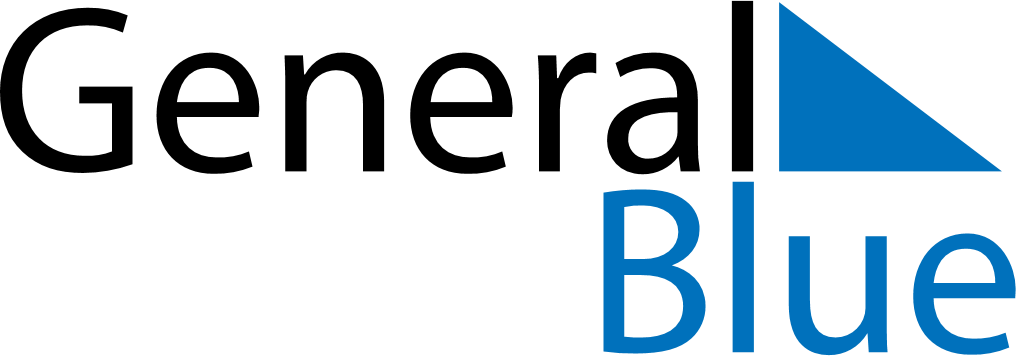 June 1818June 1818June 1818June 1818June 1818SundayMondayTuesdayWednesdayThursdayFridaySaturday123456789101112131415161718192021222324252627282930